דף עבודה: צדיק ורשע – עץ שתול לעומת מוץ ברוחבפרק א הצדיק מתואר כעץ שתול על פלגי מים. ואילו הרשע משול למוץ אשר תדפנו רוח. שתי המטאפורות האלו לקוחות מעולם הטבע. מדוע לדעתכם המשורר בוחר להשתמש במזמור בדימויים מעולם הטבע כדי לדון בגורל הצדיק והרשע?______________________________________________________________________________________________________________________קראו את דברי רד"ק על פסוק ג וענו על השאלות שאחרי הפירוש: "כי האדם הטוב ייקחו בני אדם פריו, והוא שילמדו ממנו תורתו ומעשיו הטובים. 'וְעָלֵהוּ לֹא יִבּוֹל' - שיחסו בצל דרכיו הטובים. ויש לפרש בדרך ברכה ושלום ושכר טוב, כי אם יסור מדרך הרעה ויעשה טוב, יהיה גמולו שיהיה כעץ שתול על פלגי מים. 'לֹא כֵן' - אמר כי הרשעים, לא ייהנו מהם בני אדם ולא מטובתם..."מהו פריו של האדם הטוב על פי רד"ק? __________________מי יוכל ליהנות מפריו זה? __________________________מהם "העלים" של האדם הטוב על פי רד"ק?______________________הביטו בצילום העץ על פלגי מים ובצילום המוץ העף ברוח:עץ על פלגי מים 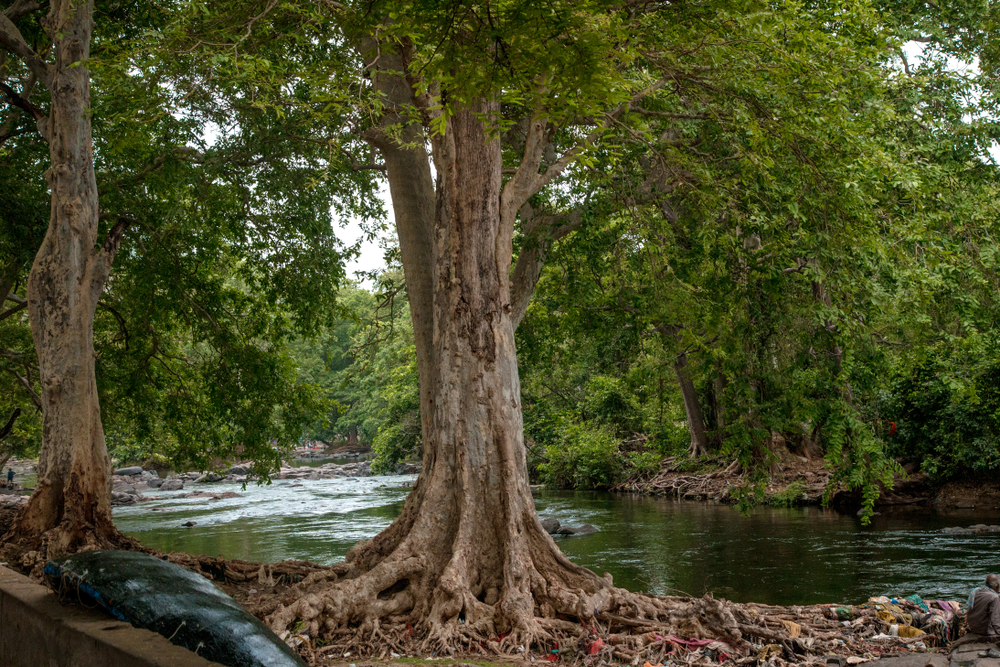 מוץ עף ברוח 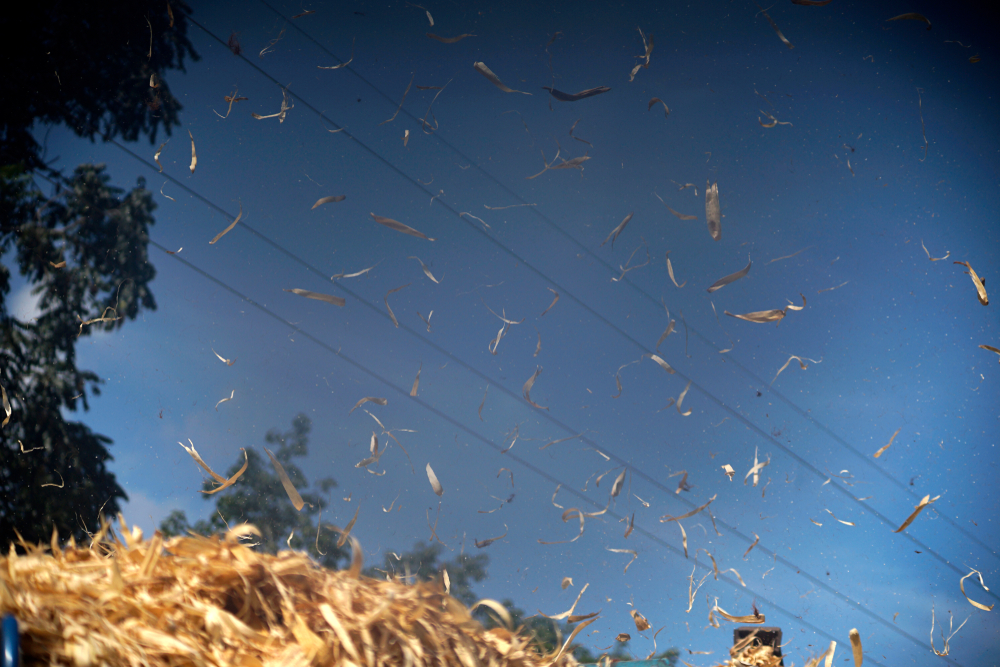 בעקבות ההתבוננות בתמונות וההשוואה ביניהן, אילו תובנות נוספות עלו בכם בנוגע לבחירה בדימויים אלו לצדיק ולרשע?____________________________________________________________________________________________________________________________________________________________________